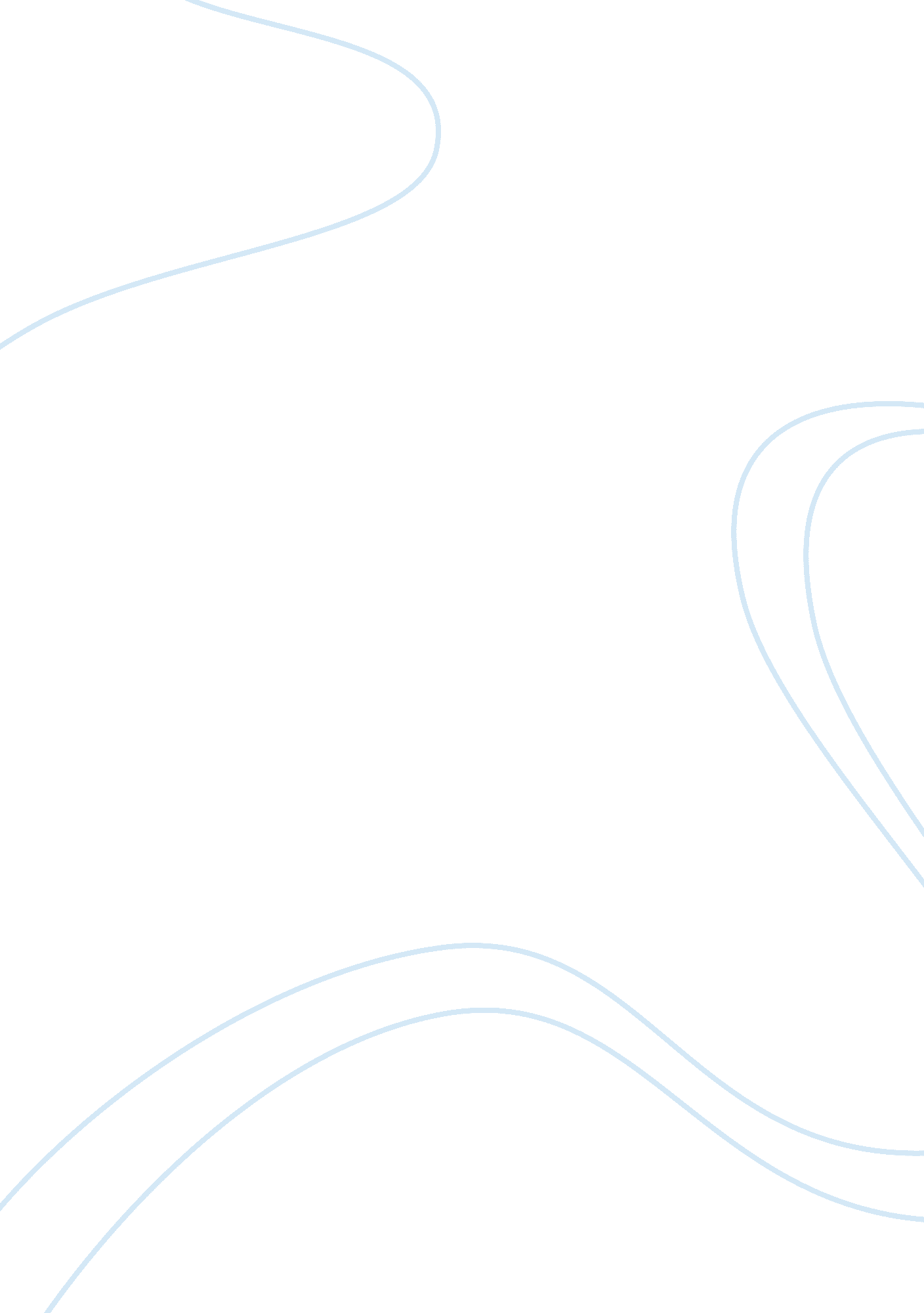 Everybody and an approach to business. secondly, besidesBusiness, Decision Making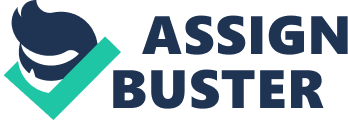 Everybodyhas a dream. A cheering picture of the future that energizes our emotions andthe mind. It is often the most; if not the only important aspect of life. For me, understanding business andgaining the best sales and marketing skills is the blueprint of my potentialand purpose. Reason being, my ultimate goal is to run a successful business inthe near future. I havecome to the enlightenment that in order to be successful in business, havingthe right knowledge about business in general and more so gaining practicablemarketing skills is essential. To support effectiveplanning and decision making, a vast knowledge ofbusiness is mandatory. In order to have the best team of professional businesspeople and attract customers, marketing is inevitable. That is why I pursued a bachelor in business administration with an emphasis in finance. I have a longing desireto understand analytical methods and statistics that will enable me to extract valuable business skills andstrategies. For this reason, I have found the need to enroll for a master ofscience in Business Analytics (MSBA); specifically at UCI Paul Merage School ofBusiness due to the high regard I have for the school. Ialready have a diploma in programming and had enrolled in master level MSITwhere I took classed in SQL. My decision to transfer to UCI is found in deep and intense research. However, the decisionto join UCI Paul Merage School of Business is one that I have made with theconsideration of various aspects. Personally, I have 6 years of work experiencewithin which I have learned theimportance of understanding analytical and statistical skills with a balanceand an approach to business. Secondly, besides understanding these skills, I have found it necessary to have them inorder to land a good and paying job that will help me start up my own business. My interest in gaining numerous skills that relate to business and technologyis based on the fact that these skills are a must-have in order to succeed inthe world of business. Moreover, technology is changing the way we runbusinesses and so should we. Theexceptional success in businesses and corporations ran by graduates of UCIMerage School of Business is the main drive for me to seek acceptance. Istrongly believe that UCI Merage will impact me with the skills I need forbusiness and together we can make the world a better place for all. 